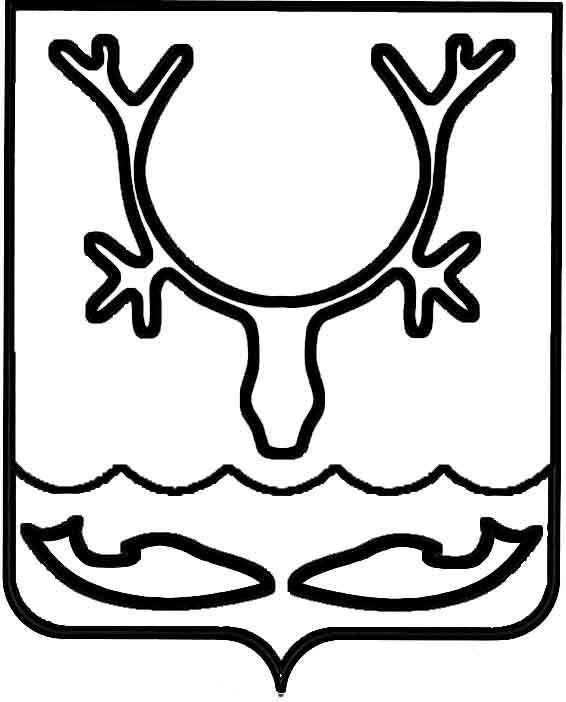 Администрация муниципального образования
"Городской округ "Город Нарьян-Мар"ПОСТАНОВЛЕНИЕОб изъятии земельного участка                        с кадастровым номером 83:00:050011:75 и жилых помещений в доме № 32                      по улице им. В.И. Ленина в городе Нарьян-Маре для муниципальных нуждВ соответствии со статьями 49, 56.2, 56.3, 56.6 Земельного кодекса Российской Федерации, статьями 279, 281 Гражданского кодекса Российской Федерации, 
статьей 32 Жилищного кодекса Российской Федерации, в целях реализации подпрограммы 2 "Переселение граждан из жилищного фонда, признанного непригодным для проживания и/или с высоким уровнем износа" государственной программы Ненецкого автономного округа "Обеспечение доступным и комфортным жильем и коммунальными услугами граждан, проживающих в Ненецком автономном округе", утвержденной постановлением Администрации Ненецкого автономного округа от 14.11.2013 № 415-п, на основании распоряжения Администрации МО "Городской округ "Город Нарьян-Мар" от 12.10.2015 № 641-р "О признании многоквартирного жилого дома № 32 по ул. Ленина в г. Нарьян-Маре аварийным 
и подлежащим сносу" Администрация муниципального образования "Городской округ "Город Нарьян-Мар"П О С Т А Н О В Л Я Е Т:1.	Изъять для муниципальных нужд муниципального образования "Городской округ "Город Нарьян-Мар" земельный участок с кадастровым номером 83:00:050011:75, площадью 1327,00 кв.м., находящийся в общей долевой собственности собственников жилых помещений в многоквартирном жилом доме, расположенном по адресу: Ненецкий автономный округ, город Нарьян-Мар, улица 
им. В.И. Ленина, д. 32, признанном аварийным и подлежащим сносу. 2.	В связи с изъятием для муниципальных нужд земельного участка, указанного в пункте 1 настоящего постановления, изъять для муниципальных нужд следующие жилые помещения:2.1. квартиру № 5 в доме № 32 по улице им. В.И. Ленина в городе Нарьян-Маре, общей площадью 62,7 кв.м., кадастровый номер 83:00:050011:334;2.2.  квартиру № 6 в доме № 32 по улице им. В.И. Ленина в городе Нарьян-Маре, общей площадью 68,3 кв. м., кадастровый номер 83:00:050011:528;2.3. квартиру № 11 в доме № 32 по улице им. В.И. Ленина в городе Нарьян-Маре, общей площадью 63,6 кв. м., кадастровый номер 83:00:050011:336.3.	Администрации муниципального образования "Городской округ "Город Нарьян-Мар" в установленном порядке осуществить необходимые действия, связанные с изъятием указанных жилых помещений. 4.	Управлению муниципального имущества и земельных отношений Администрации муниципального образования "Городской округ "Город Нарьян-Мар" направить в течение 10 дней со дня принятия настоящего постановления его копию 
в Управление Федеральной службы государственной регистрации, кадастра 
и картографии по Архангельской области и Ненецкому автономному округу 
и правообладателям изымаемого жилого помещения.5.	Управлению организационно-информационного обеспечения Администрации муниципального образования "Городской округ "Город Нарьян-Мар" обеспечить в течение 10 дней со дня принятия настоящего постановления его официальное опубликование и размещение на официальном сайте Администрации муниципального образования "Городской округ "Город Нарьян-Мар" 
в информационно-телекоммуникационной сети "Интернет".6.	Настоящее постановление вступает в силу после опубликования (обнародования) и действует в течение трех лет со дня его принятия.7.	Контроль за исполнением настоящего постановления возложить 
на заместителя главы Администрации муниципального образования "Городской округ "Город Нарьян-Мар" по взаимодействию с органами государственной власти 
и общественными организациями.02.11.2023№1529Заместитель главы Администрации МО  "Городской округ "Город Нарьян-Мар" по взаимодействию с органами государственной власти и общественными организациямиД.В. Анохин